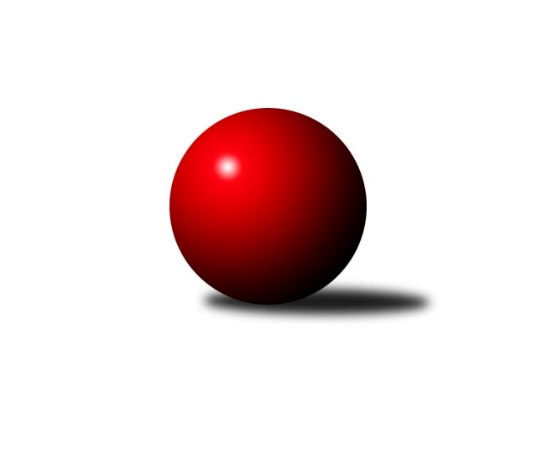 Č.10Ročník 2021/2022	18.2.2022Nejlepšího výkonu v tomto kole: 1612 dosáhlo družstvo: TJ Spartak Bílovec˝B˝Meziokresní přebor - Nový Jičín, Přerov, Vsetín 2021/2022Výsledky 10. kolaSouhrnný přehled výsledků:TJ Spartak Bílovec˝B˝	- TJ Nový Jičín˝B˝	6:0	1612:1452	5.0:3.0	17.2.KK Lipník nad Bečvou˝C˝	- TJ Nový Jičín F	5:1	1502:1472	4.0:4.0	17.2.TJ Kelč˝B˝	- TJ Odry C	5:1	1570:1562	4.0:4.0	17.2.KK Hranice 	- TJ Zubří ˝B˝	0:6	       kontumačně		18.2.Tabulka družstev:	1.	KK Lipník nad Bečvou˝C˝	10	8	1	1	47.0 : 13.0 	49.0 : 31.0 	 1552	17	2.	TJ Odry C	10	6	1	3	36.0 : 24.0 	50.0 : 30.0 	 1504	13	3.	TJ Zubří ˝B˝	10	5	2	3	38.0 : 22.0 	50.5 : 29.5 	 1566	12	4.	TJ Spartak Bílovec˝B˝	10	6	0	4	38.0 : 22.0 	50.0 : 30.0 	 1493	12	5.	TJ Nový Jičín F	10	5	1	4	32.0 : 28.0 	44.0 : 36.0 	 1489	11	6.	TJ Kelč˝B˝	10	4	1	5	28.0 : 32.0 	39.0 : 41.0 	 1465	9	7.	TJ Nový Jičín˝B˝	10	3	0	7	21.0 : 39.0 	37.5 : 42.5 	 1463	6	8.	KK Hranice	10	0	0	10	0.0 : 60.0 	0.0 : 80.0 	 0	0Podrobné výsledky kola:	 TJ Spartak Bílovec˝B˝	1612	6:0	1452	TJ Nový Jičín˝B˝	Miloš Šrot	 	 187 	 173 		360 	 1:1 	 335 	 	146 	 189		Martin Ondrůšek	Milan Binar	 	 192 	 193 		385 	 1:1 	 341 	 	200 	 141		Tomáš Polášek	Přemysl Horák	 	 219 	 219 		438 	 2:0 	 370 	 	184 	 186		Jan Schwarzer	Vladimír Štacha	 	 198 	 231 		429 	 1:1 	 406 	 	212 	 194		Martin D´Agnolorozhodčí:  Vedoucí družstevNejlepší výkon utkání: 438 - Přemysl Horák	 KK Lipník nad Bečvou˝C˝	1502	5:1	1472	TJ Nový Jičín F	Jan Špalek	 	 181 	 225 		406 	 1:1 	 383 	 	205 	 178		Martin Vavroš	Jana Kulhánková	 	 173 	 186 		359 	 1:1 	 298 	 	176 	 122		Pavel Hedvíček	Vojtěch Onderka *1	 	 147 	 192 		339 	 1:1 	 398 	 	213 	 185		Miroslav Makový	Ladislav Mandák	 	 191 	 207 		398 	 1:1 	 393 	 	207 	 186		Milan Kučerarozhodčí:  Vedoucí družstevstřídání: *1 od 51. hodu Kamila MacíkováNejlepší výkon utkání: 406 - Jan Špalek	 TJ Kelč˝B˝	1570	5:1	1562	TJ Odry C	Marie Pavelková	 	 219 	 189 		408 	 2:0 	 379 	 	198 	 181		Rudolf Chuděj	Jiří Janošek	 	 191 	 198 		389 	 1:1 	 364 	 	164 	 200		Radek Kucharz	Martin Jarábek	 	 176 	 162 		338 	 0:2 	 389 	 	183 	 206		Jan Frydrych	Jan Mlčák	 	 224 	 211 		435 	 1:1 	 430 	 	214 	 216		Veronika Ovšákovározhodčí:  Vedoucí družstevNejlepší výkon utkání: 435 - Jan Mlčák	 KK Hranice 		0:6		TJ Zubří ˝B˝rozhodčí:  Vedoucí družstevKONTUMACEPořadí jednotlivců:	jméno hráče	družstvo	celkem	plné	dorážka	chyby	poměr kuž.	Maximum	1.	Přemysl Horák 	TJ Spartak Bílovec˝B˝	413.88	275.7	138.2	7.1	4/4	(438)	2.	Ladislav Mandák 	KK Lipník nad Bečvou˝C˝	410.13	280.3	129.9	6.1	4/4	(446)	3.	Veronika Ovšáková 	TJ Odry C	409.00	286.3	122.7	6.7	3/4	(430)	4.	Jan Špalek 	KK Lipník nad Bečvou˝C˝	403.25	285.8	117.5	9.4	4/4	(419)	5.	Vladimír Adámek 	TJ Zubří ˝B˝	397.07	282.1	115.0	12.3	5/5	(423)	6.	Milan Kučera 	TJ Nový Jičín F	395.04	283.0	112.1	9.7	5/5	(440)	7.	Martin Vavroš 	TJ Nový Jičín F	390.25	274.8	115.4	10.4	4/5	(422)	8.	Radomír Koleček 	TJ Kelč˝B˝	385.11	270.8	114.3	10.6	3/4	(401)	9.	Martin D´Agnolo 	TJ Nový Jičín˝B˝	385.00	274.9	110.1	11.5	4/4	(411)	10.	Antonín Pitrun 	TJ Kelč˝B˝	383.50	273.8	109.7	12.0	3/4	(426)	11.	Kamila Macíková 	KK Lipník nad Bečvou˝C˝	381.19	266.9	114.3	8.8	4/4	(418)	12.	Tomáš Binek 	TJ Nový Jičín F	380.33	265.9	114.4	10.8	4/5	(418)	13.	Miroslav Bár 	TJ Nový Jičín˝B˝	378.73	266.8	111.9	9.1	3/4	(409)	14.	Jiří Janošek 	TJ Kelč˝B˝	377.89	270.1	107.8	11.8	3/4	(419)	15.	Martin Adam 	TJ Zubří ˝B˝	374.50	273.3	101.3	12.3	4/5	(381)	16.	Petr Pavlíček 	TJ Zubří ˝B˝	373.83	264.7	109.1	11.3	5/5	(402)	17.	Radek Kucharz 	TJ Odry C	373.81	270.8	103.0	10.4	4/4	(426)	18.	Emil Rubač 	TJ Spartak Bílovec˝B˝	373.17	275.8	97.3	13.9	3/4	(405)	19.	Josef Chvatík 	TJ Kelč˝B˝	370.33	264.3	106.0	11.7	3/4	(397)	20.	Rudolf Chuděj 	TJ Odry C	370.19	264.3	105.9	12.7	4/4	(404)	21.	Jan Schwarzer 	TJ Nový Jičín˝B˝	366.17	269.7	96.5	14.0	4/4	(395)	22.	Milan Binar 	TJ Spartak Bílovec˝B˝	365.50	263.3	102.2	11.4	4/4	(399)	23.	Petr Tichánek 	TJ Nový Jičín˝B˝	360.83	259.0	101.8	14.7	3/4	(385)	24.	Miloš Šrot 	TJ Spartak Bílovec˝B˝	359.60	262.1	97.5	13.9	3/4	(422)	25.	Jana Dvorská 	TJ Odry C	356.00	259.7	96.3	14.3	3/4	(375)	26.	Martin Jarábek 	TJ Kelč˝B˝	352.50	259.2	93.3	12.2	3/4	(392)	27.	Matěj Dvorský 	TJ Odry C	347.50	250.2	97.3	13.7	3/4	(368)	28.	Zdeněk Bordovský 	TJ Nový Jičín F	345.83	253.8	92.0	14.8	4/5	(397)	29.	Stanislav Pitrun 	TJ Kelč˝B˝	344.13	262.4	81.8	14.4	4/4	(388)		Lucie Dvorská 	TJ Odry C	451.00	284.0	167.0	7.0	1/4	(451)		Ota Adámek 	TJ Zubří ˝B˝	442.00	302.0	140.0	6.0	1/5	(442)		Vladimír Štacha 	TJ Spartak Bílovec˝B˝	434.00	298.5	135.5	5.5	1/4	(439)		Jaroslav Adam 	TJ Zubří ˝B˝	424.00	291.0	133.0	6.0	1/5	(424)		Marek Diviš 	TJ Zubří ˝B˝	411.50	286.0	125.5	6.5	2/5	(413)		Jaroslav Pavlát 	TJ Zubří ˝B˝	409.00	288.5	120.5	8.7	3/5	(444)		Jan Mlčák 	TJ Kelč˝B˝	405.67	286.3	119.3	8.3	1/4	(435)		Patrik Zepřálka 	TJ Zubří ˝B˝	405.00	302.3	102.8	16.5	2/5	(417)		Jan Frydrych 	TJ Odry C	401.00	287.0	114.0	11.0	2/4	(413)		Miroslav Makový 	TJ Nový Jičín F	396.00	269.0	127.0	7.5	2/5	(412)		Jana Kulhánková 	KK Lipník nad Bečvou˝C˝	390.25	278.5	111.8	10.4	2/4	(409)		Antonín Matyo 	TJ Nový Jičín˝B˝	390.00	271.0	119.0	16.0	1/4	(390)		Vojtěch Onderka 	KK Lipník nad Bečvou˝C˝	388.00	275.0	113.0	12.0	1/4	(388)		Marie Pavelková 	TJ Kelč˝B˝	375.50	267.8	107.7	10.3	2/4	(408)		Zdeněk Khol 	KK Lipník nad Bečvou˝C˝	373.50	263.8	109.8	13.0	2/4	(400)		Eva Telčerová 	TJ Nový Jičín˝B˝	364.67	260.2	104.5	10.3	2/4	(387)		Tomáš Polášek 	TJ Nový Jičín˝B˝	360.50	263.8	96.7	14.3	2/4	(388)		Milan Zezulka 	TJ Spartak Bílovec˝B˝	347.00	258.5	88.5	19.5	2/4	(351)		Martin Ondrůšek 	TJ Nový Jičín˝B˝	335.00	264.0	71.0	20.0	1/4	(335)		Pavel Hedvíček 	TJ Nový Jičín F	329.75	242.3	87.4	16.1	3/5	(417)		Jiří Plešek 	TJ Nový Jičín˝B˝	321.50	248.0	73.5	22.0	2/4	(346)		Jana Ticháčková 	KK Lipník nad Bečvou˝C˝	294.50	213.5	81.0	20.0	2/4	(310)		Patrik Lacina 	TJ Zubří ˝B˝	289.00	212.0	77.0	23.0	1/5	(289)Sportovně technické informace:Starty náhradníků:registrační číslo	jméno a příjmení 	datum startu 	družstvo	číslo startu24470	Martin D'Agnolo	17.02.2022	TJ Nový Jičín˝B˝	2x18282	Jana Kulhánková	17.02.2022	KK Lipník nad Bečvou˝C˝	2x
Hráči dopsaní na soupisku:registrační číslo	jméno a příjmení 	datum startu 	družstvo	Program dalšího kola:11. kolo21.2.2022	po	17:00	TJ Zubří ˝B˝ - TJ Spartak Bílovec˝B˝	24.2.2022	čt	16:30	TJ Nový Jičín˝B˝ - KK Lipník nad Bečvou˝C˝	24.2.2022	čt	16:30	TJ Odry C - TJ Nový Jičín F	24.2.2022	čt	16:30	TJ Kelč˝B˝ - KK Hranice 	Nejlepší šestka kola - absolutněNejlepší šestka kola - absolutněNejlepší šestka kola - absolutněNejlepší šestka kola - absolutněNejlepší šestka kola - dle průměru kuželenNejlepší šestka kola - dle průměru kuželenNejlepší šestka kola - dle průměru kuželenNejlepší šestka kola - dle průměru kuželenNejlepší šestka kola - dle průměru kuželenPočetJménoNázev týmuVýkonPočetJménoNázev týmuPrůměr (%)Výkon6xPřemysl HorákBílovec B4386xPřemysl HorákBílovec B116.824382xJan MlčákKelč B4352xVladimír ŠtachaBílovec B114.424294xVeronika OvšákováOdry C4302xJan MlčákKelč B114.064352xVladimír ŠtachaBílovec B4293xVeronika OvšákováOdry C112.754301xMarie PavelkováKelč B4082xMartin D´AgnoloNový Jičín B108.284064xJan ŠpalekLipník C4064xJan ŠpalekLipník C107.81406